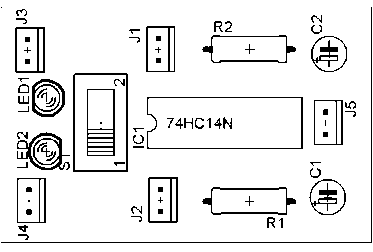 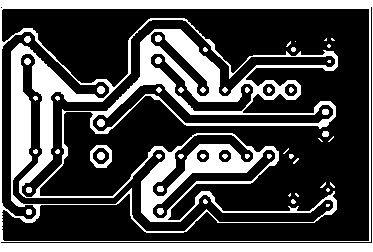 Listas de Componentes.1 IC 74HC142 R 47K ¼ w2 C 22uF2 LED’s 5mm5 conectores GP 2 PIN1 Interruptor de corredera 3 PIN2 Motores DC 12V1 Pila 9V1 Conector de PilaPCB robot topo2 Micro switch 10 cm Cable (bus de 8 hilos)ObservacionesJ1 y J2 para motores J3 y J4 para micro switchsJ5 para batería.